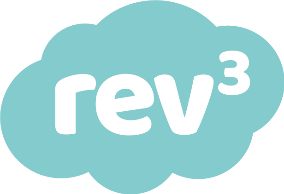 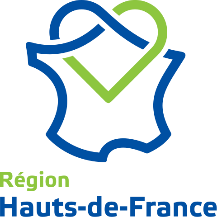 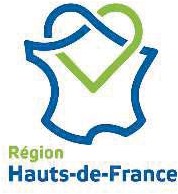 Appel à Manifestation d'Intérêtonversion, transport, distribution et stockage des énergiesI/ Contexteour répondre aux enjeux pour faire face à l’intégration efficiente des énergies renouvelables dans le mix énergétique à l’essor de nouveaux usages Les industriels et les collectivités locales qui investissent dans les nouvelles énergies disposent aujourd'hui d'un vaste choix de vecteurs (chaleur, électricité, biomasse, hydrogène…) et de technologies. De plus, ces vecteurs peuvent être associés et interconnectés.Les questions-clés des porteurs de projets sont :quel sera le dimensionnement optimal du système et de ses composants ?uelle est la stratégie de pilotage la plus pertinente ?uels coûts d'investissement et d'exploitation ?ombien d'années pour rentabiliser le système ?quel bilan carbone ? es process amont/aval et le choix des matériaux sont cruciaux dans l’équation.II/ Les enjeux pour les Hauts-de-FranceUne telle ambition nécessite également d’être à la pointe des technologies pour profiter au maximum des avancées faites chaque jour. Ainsi les Hauts-de-France ont vocation à être une terre d’expérimentations pour les innovations liées à la transition énergétique, que ces innovations soient technologiques, techniques, politiques, numériques, citoyennes, comportementales, ou de communication. Dans ce contexte, la Région s’appuie sur l’écosystème régional dont l’objectif est d’accompagner les acteurs du territoire pour faire émerger des projets de transformation.III/ Objectifs du présent AMI a pour objectif d'identifier l'ensemble des initiatives, des actions ou des projets en lien avec enjeuxhamp des initiatives et des démarches attendues :Electricité : Ecoconception de nouveaux matériaux pour conduction ou l’isolation électriquee remplacement du cuivre dans les procédés énergétiques par des matériaux éco-conçus es convertisseurs d'énergie intelligentsptimisation des moteurs en process industriels Electrochimie :Ecoconception de nouveaux matériaux pour le stockage électrochimique de l’énergieSolaire : Ecoconception de nouveaux matériaux pour la production d’énergie solaireHydrogène : Ecoconception de nouveaux matériaux à base végétale pour la production d’HydrogèneBiogaz : ouveaux carburants à partir de biogaz la gazéification hydrothermale, la méthanation et la pyrogazéificationLes approches novatrices dans la conception de catalyseurs pour la décarbonation Chaleur : Ecoconception de nouveaux matériaux et modes de récupération de chaleur fatale de stockage thermiqueTypologies de porteursConfidentialitéLes autorités régionales s'engagent à respecter strictement la confidentialité de l'ensemble des pièceset des éléments qui seront transmis en réponse à cet AMI.Modalités d'identification des initiativesCet AMI sera lancé dès l'entrée en vigueur de la présente délibération. Un dossier type de réponse à l'AMI sera proposé et mis à disposition sur le site internet régional à l'adresse https://Ce dernier permettra aux répondants de décrire leur proposition : présentation synthétique, partenariats, problématiques traitées, description des étapes, suites attendues, impacts et premiers éléments financiers.L'ensemble des propositions sera étudié au regard des solutions qu'elles apportent aux différents enjeux identifiés. Elles seront appréciées au regard de leur intérêt stratégique régional sur le plan socio- économique et sur le plan environnemental, de leur potentiel de création d'emplois, de leur capacité d'attractivité et d'ancrage de valeur économique ou/et de compétences sur le territoire régional. Elles seront également étudiées au regard de leurs apports pour la mise en place des conditions de développement de nouvelles activités reposant sur des produits performants pensés dans une gestion efficiente des ressources et des différents usages tout au long des cycles de vie.Forme de soutienLes structures retenues dans le cadre de l'AMI devront s'engager à participer à une dynamique de coopération régionale autour de la problématique énoncée. Cette dynamique aura pour but la mise en place d'un lieu d'échanges entre les répondants retenus pour faire émerger des coopérations et des boucles de valeurs régionales renforcées.Le présent AMIn'a pas pour objet d'attribuer des financements. Les financements n'interviendront qu'après dépôt d'un dossier de demande de subvention dans le cadre des différents dispositifs régionaux en place. Le soutien régional se fera conformément aux régimes cadres exemptés de notification relatifs aux aides aux entreprises, à la protection de l'environnement, à la recherche, au développement et à l'innovation en vigueur.DuréeL'AMI est ouvert pour une durée de trois années à compter de la date à laquelle la délibération l'ayant approuvé a été rendue exécutoire.